Slovenský zväz športového rybolovuSlovenský rybársky zväz – Rada, ŽilinaMO SRZ Námestovo a MO SRZ Trstená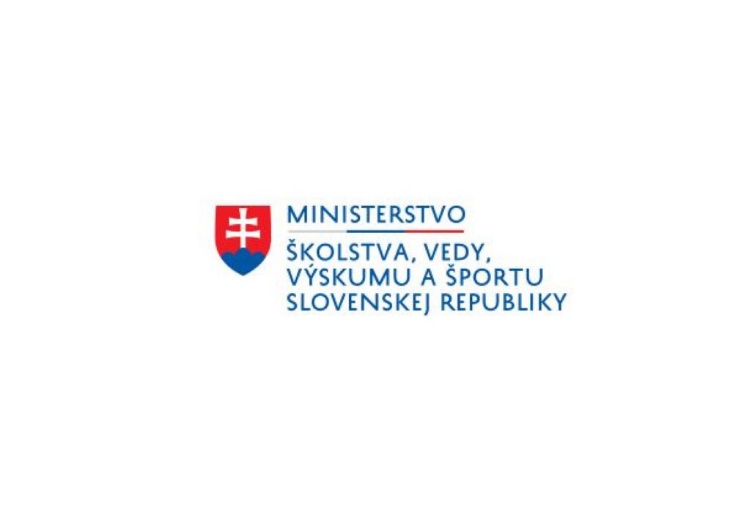 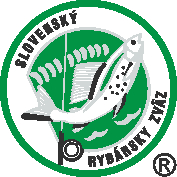 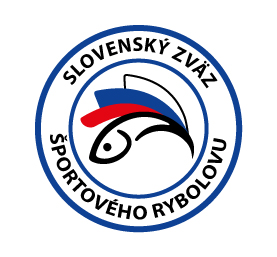 PropozícieLRU – Prívlač1.liga1. dvojkolo16.06.2023 – 18.06.2023	 Studený potok – Revír 3 – 3940 -4-1Podľa plánu športovej činnosti na rok 2023 SZŠR v spolupráci so SRZ Rada Žilina a MO SRZ Námestovo a MO SRZ Trstená usporiada preteky LRU - prívlač  1. liga 1. dvojkolo. Účastníci pretekov: družstvá SRZ MO, MsODubnica nad VáhomHumenné AKysucké Nové MestoLeviceŽeliezovcePartizánskeTrenčín ATrenčín BTrnavaVranov nad TopľouTermín konania:	16.06.2023 - 18.06.2023 Miesto konania:	Studený potok  revír 3 – 3940 – 4 - 1Organizačný štáb:Riaditeľ pretekov:		Vladimír MigraGarant rady SRZ: 		Jaroslav SámelaHlavný rozhodca: 		Gabriela HupkováSektorový rozhodca: 		Vladimír HupkaTechnický vedúci:		Lukáš HollýBodovacia komisia: 		Hupková Gabriela  + 2 zabezpečí  organizátorZdravotnícke zabezpečenie:   na tel. 112Technické pokyny:Preteká sa podľa Predpisov SZŠR a  platných súťažných pravidiel pre LRU – Prívlač a aktuálnych modifikácií pre rok 2023.Športový rybársky pretek je usporiadaný podľa zákona 216/2018 Z.z. § 20 a vykonávacej vyhlášky 381/2018 § 15.Maximálna dĺžka rybárskeho prúta je 280 cm. Brodenie: brodí len pretekár Bodovanie: 	ako na pstruhových vodách  1 ryba – 1 bod, ostatné druhy rýb /belica, ploska, čerebľa/ nad 20 cm dĺžky (vrátane) 1 bod  Pretekárska trať:	Studený potok - popisy trate proti  prúdu Sektor A: Od ústia do rieky Orava v obci Podbieľ, po cestný most za obcou Podbieľ. Nástupný breh ľavý po prúde. Dno kamenisté, hĺbka od 0,3 -1,5 m. Parkovanie po celej dĺžke sektoru popri vode.Sektor B: Od cestného mosta za obcou Podbieľ, cca 200 m po most pri chatovej oblasti po pravej strane cesty. Nástupný breh pravý po prúde. Dno kamenisté, hĺbka od 0,3 – 2 m. Parkovanie na vyznačenom úseku.Sektor C:  Sektor začína cca 800 m pod cestným mostom na začiatku obce Oravský Biely Potok a končí cca 200 m v obci Oravsky Biely Potok. Dno kamenisté, hĺbka 0,3 – 1,5 m. Nástupný breh pravý po prúde. Parkovanie možné na vyznačených úsekoch.Sektor D: Začiatok sektora, cca 1 km za obcou Oravský Biely potok. Je tam vodná elektráreň. D1 bude začínať 300 m pod vodnou elektrárňou a koniec, cca 1 km nad ňou. Dno kamenisté, hĺbka 0,3 – 1,5 m. Parkovanie na vyznačených miestachVýskyt rýb: 	Pstruh potočný, pstruh dúhový, sivoň, lipeňNáhradná trať: 	Nie je určená  Zraz účastníkov: 	Penzion Uhliská,  Uhliská 642,  NižnáČasový harmonogram: Piatok 16.06.202319:00 – 19:15 hod.	prezentácia a kontrola preukazov. Ak sa družstvo nemôže zúčastniť prezentácie z objektívnych príčin, je povinné toto nahlásiť hlavnému rozhodcovi (0918 530999) príp. garantovi (najneskôr do začiatku prezentácie) a ten vykoná žrebovanie za neho. Ak sa zástupca družstva neohlási v tomto termíne, nemôže družstvo nastúpiť na preteky.19:15 – 20:00 hod.	žrebovanie 1. preteku, odovzdanie bodovacích preukazov. Sobota: 17.06.202306:30 – 06:40 hod.	nástup súťažiacich, otvorenie súťaže06:40 – 07:15 hod.	kontrola účasti družstiev, súťažiacich 07:15 – 07:45 hod.	presun pretekárov na pretekárske úseky 07:45 – 08:00 hod.	príprava pretekárov a kontrola totožnosti rozhodcami 08:00 – 09:30 hod.	1. pretek – 1. časť 1.kola (sektory A,C)09:30 – 10:00 hod.	prestávka a posun pretekárov na 2. časť 1. kola 10:00 – 11:30 hod.	1. pretek – 2. časť 1. kola (sektory A,C)11:30 – 13:30 hod.	výmena pretekárov a rozhodcov, obed  13:30 – 14:00 hod.	príprava pretekárov na 1. časť 2. kola 14:00 – 15:30 hod.	1. pretek – 1. časť 2. kola (sektory B, D)15:30 – 16:00 hod.	prestávka a posun pretekárov na 2. časť 2. kola 16:00 – 17:30 hod.	1. pretek – 2. časť 2. kola (sektory B, D)19:00 – 20:00 hod.	Oznámenie priebežných výsledkov, losovanie Nedeľa:  18.06.202307:30 – 07:30 hod.	presun pretekárov na pretekárske úseky, 07:30 – 08:00 hod.	príprava pretekárov a rozhodcov, 08:00 – 09:30 hod.	2. pretek 1. časť, 1.kola (sektory A,C)09:30 – 10:00 hod.	prestávka a presun pretekárov na 2. časť  1.kola, 10:00 – 11:30 hod.	2. pretek 2. časť 1. kola,  (sektory A,C)11:30 – 12:00 hod.	presun pretekárov na pretekárske úseky, 12:00 – 12:30 hod.	príprava pretekárov a rozhodcov, 12:30 – 14:00 hod.	2. pretek 1. časť, 2.kola,  (sektory B, D)14:00 – 14:30 hod.	prestávka a presun pretekárov na 2. časť  2.kola, 14:30 – 16:00 hod.	2. pretek 2 časť 2. kola,  (sektory B, D)16:00 – 17:00 hod.	obed 17:00 hod. 		oznámenie výsledkov súťaže a ukončenie Záverečného ceremoniálu sa musia zúčastniť všetci súťažiaci!Záverečné ustanovenia :Všetci pretekári musia mať platné registračné preukazy športovca SZŠR, preukazy člena  SRZ a povolenie na rybolov. Vedúci družstva musí na požiadanie rozhodcu predložiť  platnú súpisku družstva.Preteká sa za každého počasia. V prípade búrky bude pretek prerušený a bude sa postupovať podľa platných súťažných pravidiel.Každý pretekár preteká na vlastnú zodpovednosť a riziko.Tréning na pretekárskej trati je možný do 14 dní pred pretekom.Družstvo je povinné uhradiť príspevok na zarybnenie vo výške 80,- EUR, ktorý musí byť zaplatený v piatok pri losovaní garantovi.Ubytovanie a strava: Prosím všetkých vedúcich družstiev aby nahlásili p. L. Hollému na mail.: 88lholly88@gmail.com,  tel. č. 0907 635 223, počet osôb na ubytovanie a stravu do 11.06.2023. Cena za noc na 1 osobu je 18 €. Strava je zabezpečená, sobota  raňajky+obed+večera v cene 20 €, nedeľa raňajky+obed v cene 15 €.  Na zabezpečenie týchto pretekov bol použitý príspevok uznanému športu z Ministerstva školstva, vedy výskumu a športu Slovenskej republiky.Propozície kontroloval predseda ŠO LRU- prívlač.MO SRZ Námestovo a MO SRZ Trstená Vám želá veľa úspechov na pretekoch.Petrov zdar!